 Ο πίνακας εμφανίζει τις προϋποθέσεις για τη δημιουργία ενός οργανισμού σε κάθε χώρα  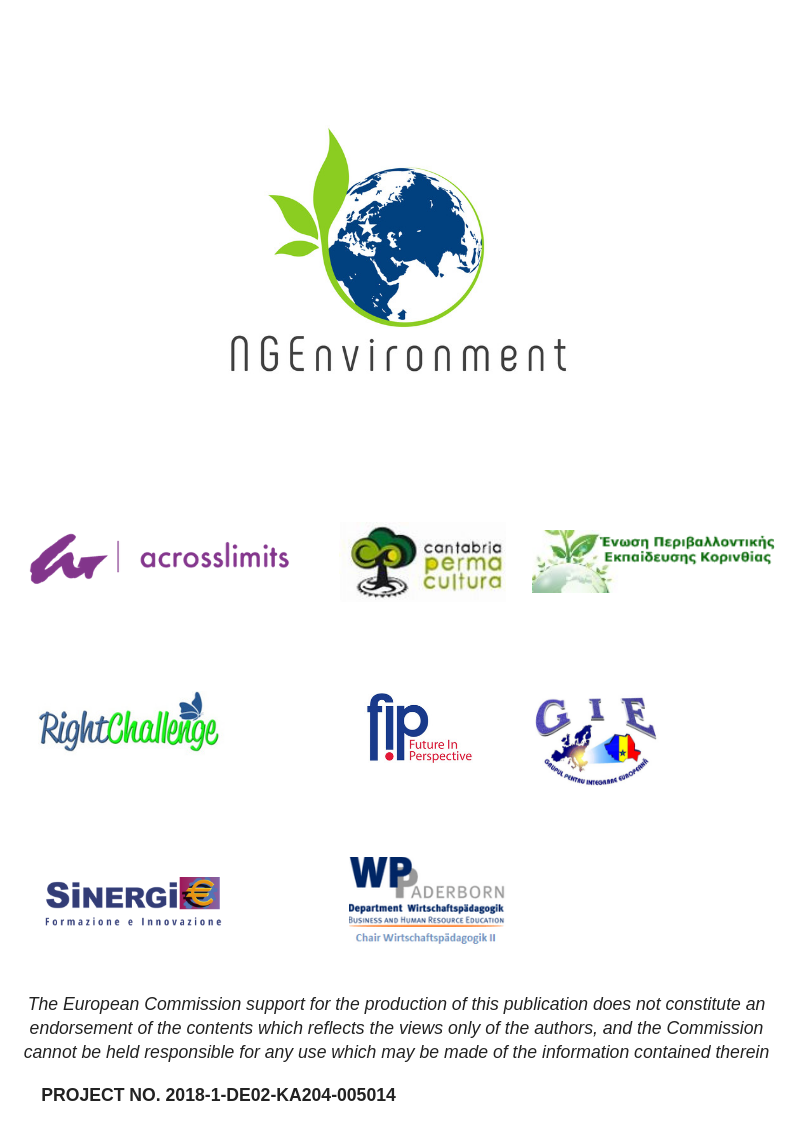 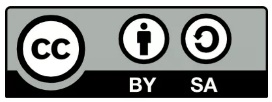 ΙσπανίαΓερμανίαΠορτογαλίαΡουμανίαΜάλταΕλλάδαΙταλίαΙρλανδίαΕλάχιστοι άνθρωποι3Για να εγγραφεί, ο οργανισμός πρέπει να έχει τουλάχιστον 7 μέλη και εάν ο αριθμός αυτός πέσει, κάτω από 3 μετά την εγγραφή του33423Ένα μόνο μέλος Τουλάχιστον δύο μη συνδεδεμένοι διευθυντές άνω των 18 ετών.Νομική προσωπικότηταΝαιΝαιΝαιΝαιΝαιΝαι- Ναι, για αναγνωρισμένες ενώσεις - Όχι, για μη αναγνωρισμένες ενώσειςΝαιΦορέας διακυβέρνησηςΣυνέλευση (όλα τα μέλη)Συνέλευση (όλα τα μέλη)Συνέλευση (όλα τα μέλη)α) Γενική Συνέλευση· β) το διοικητικό συμβούλιο· γ) τη διαχείριση ή, κατά περίπτωση, τους διαχειριστές.Συνέλευση (όλα τα μέλη)Συνέλευση (όλα τα μέλη)Συνέλευση (όλα τα μέλη)Η ομάδα των διαχειριστών που εκλέγονται ως διοικητικό συμβούλιο Η κυβέρνηση της Ιρλανδίας μέσω του νόμου περί εταιρειών 2014. Αντιπροσωπευτικό όργανοΔιοικητικό συμβούλιο ή διευθυντές που εκλέγονται από τη Συνέλευση μεταξύ των μελώνΔιοικητικό Συμβούλιο που εκλέγεται από τη ΣυνέλευσηΔιοικητικό Συμβούλιο που εκλέγεται από τη Συνέλευσηα) τη γενική συνέλευση· β) το διοικητικό συμβούλιο· γ) τον διαχειριστή ή, κατά περίπτωση, διαχειριστές.Διοικητικό Συμβούλιο που εκλέγεται από τη ΣυνέλευσηΔιοικητικό συμβούλιο ή διευθυντές που εκλέγονται από τη Συνέλευση μεταξύ των μελώνΔιοικητικό Συμβούλιο, εκλεγμένο από τη Συνέλευση Ο Πρόεδρος, εκλεγμένος από τη συνέλευση των μετόχων. Η Διευθύνουσα Επιτροπή ή το Διοικητικό Συμβούλιο. Τακτικές συνεδριάσεις του οργάνου διακυβέρνησης1 τουλάχιστον κατά το έτος1 τουλάχιστον κατά το έτος1 τουλάχιστον κατά το έτος1 τουλάχιστον κατά το έτοςΤουλάχιστον μια(1) φορά τον χρόνο1 τουλάχιστον κατά το έτος1 το έτοςΜία φορά το χρόνο, αλλά όχι περισσότερο από 15 μήνες από την προηγούμενη συνεδρίαση.Έκτακτες συνεδριάσειςΌποτε χρειάζεταιΌποτε χρειάζεταιΌποτε χρειάζεταιΌποτε χρειάζεταιΌποτε χρειάζεταιΌποτε χρειάζεταιΌποτε χρειάζεταιΌπως απαιτείται. όταν κρίνεται απαραίτητο.Απαρτία για συνεδριάσειςΤουλάχιστον το ένα τρίτοΑπαιτείται πλειοψηφία των τριών τετάρτων των ψηφισάντων για κάθε ψήφισμα τροποποίησης του καταστατικού. Το ψήφισμα για την αλλαγή του σκοπού του Σωματείου απαιτεί τη συγκατάθεση όλων των μελών.Τουλάχιστον το ένα τρίτοΔεν είναι το ζητούμενο.50% των εκλεγμένων μελών + 1Τουλάχιστον το ένα τρίτοΈγκυρες αποφάσεις τουλάχιστον το 1/2 των μελών κατά την πρώτη κλήση. Κατά τη δεύτερη πρόσκληση, ισχύουν ανεξάρτητα από τον αριθμό των παρευρισκομένων και εάν υπάρχει πλειοψηφία των παρόντων.Καθορίζεται στις γραπτές πάγιες εντολές του διοικητικού εγγράφου.Βήματα πριν από την καταχώριση της συμφωνίας δημιουργίας- Συνεδρίαση ιδρύματος - Καταστατικό - Ιδρυτικά πρακτικά- Πρωτόκολλο ιδρύματος - καταστατικό Δεν υπάρχει ονομαστική ή ελάχιστη κεφαλαιακή απαίτησηΣυνεδρίαση ιδρύματος;Ιδρυτικά πρακτικά της σύσκεψης;- Επιλέξτε ένα όνομα και μια ενότητα για έγκρισηΟλοκλήρωση του καταστατικού της ένωσηςΣυνεδρίαση ιδρύματος - Καταστατικό - Ιδρυτικά πρακτικάΣυνεδρίαση ιδρύματος - Καταστατικό - Ιδρυτικά πρακτικά- Συνεδρίαση ιδρύματος - Καθορισμός στόχων και έργων -Καθιέρωση του νομικού καθεστώτος: αναγνωρισμένη ή μη αναγνωρισμένη ένωση - Σύνταξη μνημονίου σύνδεσης και καταστατικού (με τη μορφή δημόσιας πράξης με συμβολαιογράφο, μόνο για αναγνωρισμένες ενώσεις)Προσδιορισμός του φιλανθρωπικού σκοπού της ΜΚΟ και του εγγράφου στα πρακτικά της συνεδρίασης του ιδρύματος.ΕγγραφήΕθνικό ή Περιφερειακό Μητρώο, ανάλογα με το πεδίο δράσηςΗ αίτηση εγγραφής πρέπει να πιστοποιηθεί από συμβολαιογράφο και στη συνέχεια να υποβληθεί στο τοπικό δικαστήριο κατά την έδρα του σωματείου.- Εγγραφείτε στο πορτογαλικό γραφείο βοήθειας για δημόσιες υπηρεσίες (online)· ή - Δημόσια Πράξη σε Συμβολαιογράφο (αυτοπροσώπως) Εγγραφή στο μητρώο ενώσεων και ιδρυμάτων που βρίσκονται στη γραμματεία του δικαστηρίου στην εκλογική περιφέρεια του οποίου έχει την έδρα τουΕγγραφή στον Επίτροπο Εθελοντικών ΟργανώσεωνΠεριφερειακό ΔικαστήριοΕγγραφή στην ιταλική υπηρεσία εσόδων Αίτηση για τη διαδικασία αναγνώρισης φορολογικού κώδικα στο νομό ή την αρμόδια περιφέρεια (μόνο για αναγνωρισμένες ενώσεις)Online μέσω του Γραφείου Εγγραφής Εταιρειών.http://core.cro.ie/Τεκμηρίωση εγγραφής- Έντυπο αίτησης - 2 αντίγραφα του καταστατικού και ιδρυτικά πρακτικά -Προσδιορισμός των φορέων υλοποίησης -Πληρωμή φόρων1. Αίτηση εγγραφής υπογεγραμμένη από το διοικητικό συμβούλιο και επικυρωμένη από Γερμανό συμβολαιογράφο 2. Το καταστατικό που υπογράφεται από τουλάχιστον 7 μέλη 3. Πρωτόκολλο που τεκμηριώνει το διορισμό του διοικητικού συμβουλίου από τα ιδρυτικά μέλη(Αλλά οι απαιτήσεις αλλάζουν ανάλογα με τη νομική μορφή που επιλέγουν οι ΜΚΟ)Έγγραφο ταυτότητας και δελτίο φορολογούμενων (NIF) των νόμιμων αντιπροσώπων· Δελτίο ταυτότητας νομικού προσώπου ή κωδικός πρόσβασης με ηλεκτρονική κάρτα. -Το καταστατικό; -Πρακτικά συζήτησης της Γενικής Συνέλευσης για τη σύσταση του σωματείου. -Πρακτικά εκλογής και ορισμός νόμιμων εκπροσώπων- αίτηση προς το Δικαστήριο, η οποία υποκινείται στην πραγματικότητα και από το νόμο· - Απόδειξη διαθεσιμότητας του ονόματος, έγκυρη, που εκδίδεται από την Υπηρεσία Επικοινωνίας και Δημοσίων Σχέσεων του ΥπουργείουΔικαιοσύνη; - το καταστατικό της ένωσης· - απόδειξη της αρχικής κληρονομιάς του σωματείου - τουλάχιστον 200 ευρωι, που πραγματοποιήθηκε μέσω λογαριασμού· - απόδειξη της έδρας του σωματείου μέσω σύμβασης δανείου ή μίσθωσης και έγκυρου αποσπάσματος κτηματολογίου - σε περίπτωση που η μελλοντική έδρα του σωματείου θα εγκατασταθεί σε πολυκατοικία, επιπλέον, είναι απαραίτητα τα εξής: η συμφωνία της ένωσης ιδιοκτητών καθώς και η έγκριση των άμεσα θιγόμενων γειτόνων. - πιστοποιητικά φορολογικού μητρώου των ιδρυτικών μελών· - δήλωση πραγματικού δικαιούχου· - αντίγραφο της ταυτότητας κάθε ιδρυτικού μέλους και της λογοκρισίας. - CD/ DVD με τα συστατικά έγγραφα του Συνδέσμου σε μορφή Word και PDF.- Έντυπο Αίτησης- Καταστατικό Οργανισμού- Επιστολή επίλυσης- Ονομα οργανισμού- Διεύθυνση οργανισμού- Αριθμός καταχώρισης του οργανισμού (κατά περίπτωση)- Ονόματα και αριθμοί δελτίου ταυτότητας κάθε διαχειριστή του οργανισμού- Έντυπα αιτήσεων- 4 αντίγραφα του καταστατικού και ιδρυτικά πρακτικά- Προσδιορισμός των φορέων υλοποίησης -2 πρωτότυπα αντίγραφα του υπομνήματος και του καταστατικού του σωματείου υπογεγραμμένα - Αντίγραφο της ταυτότητας του εγγεγραμμένου και του νόμιμου εκπροσώπου. - Έντυπο 69 που εκδίδεται από την Εφορία και συμπληρώνεται δεόντως - Πληρωμή φόρου (εάν οφείλεται) Συμπληρώστε τα ακόλουθα έντυπα Έντυπο Α1 – Καταστατικό Εταιρείας, συμπεριλαμβανομένου του Καταστατικού και του Καταστατικού Χρόνος του μητρώου για να απαντήσει3 Μήνες2-3 ΜήνεςΈνα μήνα (με εγγραφή στο ηλεκτρονικό Γραφείο Δημόσιας Βοήθειας)Ένας μήναςΠληροφορία που δεν γνωρίζουμε2 ΗμέρεςΠληροφορίες που δεν είναι διαθέσιμεςΠερίπου 5 εβδομάδες από την παραλαβή της υποβολής στην έκδοση εγγράφων από το Γραφείο Εγγραφής Εταιρειών.Άλλες διαδικασίες μετά την καταχώριση- Αίτηση αριθμού ΦΟΡΟΛΟΓΙΚΟΎ ΜΗΤΡΏΟΥ - Εγγραφή σε άλλα ειδικά μητρώα (Τοπικό Μητρώο, Μητρώα ΟΓΑ)- Καταστατική έδρα???Αίτηση για αριθμό φορολογικού μητρώου.  Ορισμός Ορκωτού Λογιστηρίου (ή επιλέξτε έναν από τη διαθέσιμη λίστα);Εγγραφή στο Μητρώο Ενώσεων και ΙδρυμάτωνΣυμμόρφωση με τους όρους που συμφωνήθηκαν κατά την εγγραφή- Αίτηση για αριθμό φορολογικού μητρώου- Εγγραφή σε μητρώο πραγματικών δικαιούχων- Αίτηση για ΑΦΜ και άνοιγμα τραπεζικού λογαριασμού, σε περίπτωση εμπορικών δραστηριοτήτων. Συμμόρφωση με τον νόμο περί εταιρειών του 2014.Απαιτήσεις για φορολογικά, οικονομικά, διοικητικά και διαδικαστικά οφέληΔήλωση Κοινής ΩφέλειαςΦιλανθρωπικό καθεστώς της Εγγεγραμμένης Ένωσης αναγνωρισμένη από τις φορολογικές αρχές- Πιστοποιητικό παραδεκτού· -Πιστοποιητικό του μνημονίου και του καταστατικού. -Δήλωση έναρξης δραστηριότηταςΕγγραφή στο Μητρώο Ενώσεων και ΙδρυμάτωνΕγγραφή στην Επιτροπή Εθελοντικών ΟργανώσεωνΑνάλογα με τη δράση της ΜΚΟ, η καταχώριση σε εθνικό ή περιφερειακό μητρώο: - Καταστατικό- Αίτηση - ΦΠΑ - Απόφαση της Γενικής ΣυνέλευσηςΕγγραφή στο Εθνικό Μητρώο Εγγραφής Τρίτου Τομέα στα εθνικά μητρώα Εθελοντισμού και Κοινωνικής Προώθησης